特定非営利活動法人　らんぐ・ざーむ　平成31年度事業計画（案）平成31年4月1日　から　令和2年3月31日まで　　全国で取り上げられている少子化問題は人口減少の一つの要因に挙げられ、浜田市(島根県内)に於いても継続的に深刻な問題になっているのは変わらない。　　島根県に於いては公的機関「しまね縁結び支援センター」が開所し2年になり当事者にとって相談できる場所が多くなっています。当法人は、平成15年設立後、平成19年に「らんぐ交流館」を開設し少子化問題に継続的に取り組み現在までに61組(30年度7組)ご結婚されました。今年度は、昨年度悪天候のため中止となった団体と再度計画をたてるとともに個別相談と、当事者及び企業対象の企画を開催、相談者の気持ちに寄り添い支援を行うとともに民間（法人）にできること、民間らしさを強調し今年度も公的機関と連携を図り対応して行きます。　〇今年度の主な活動について対象者・家族の個別相談を中心に結婚支援・お見合い活動を行う。（予約制）会社・事業所を中心に、社員・従業員への結婚意識向上支援の大切さを呼びかける。　　 3） 当法人の活動内容（目的）等に対し理解と協力を頂くことを目的とし広域に広報活動を行う。4） 公的機関の役割・法人（民間だからできること）の役割を設立以来15年間少子化問題に取り組んでいる経験から今年度も当事者の声を聴き求められている支援内容等提案をしていく。5） 浜田市内の会社・事業所・団体同士の交流の場の大切さ提案する。特定非営利活動法人　らんぐ・ざーむ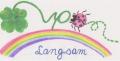 